Czech Technical University in Prague 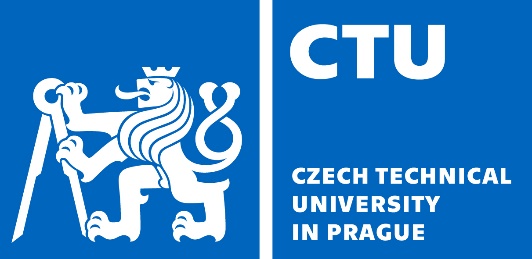 Faculty of Nuclear Sciences and Physical Engineering Břehová  7, CZ 115 19 Prague 1CERTIFICATE OF ATTENDANCEThis is to certify that the below-named person attended The GOleM TRAIning Course (GOMTRAIC-2019) held at Faculty of Nuclear Sciences and Physical Engineering at the Czech Technical University in Prague, Czech Republic during March 04-08, 2019. The training course has been organized in cooperation with Fusion Education Network (FUSENET) and International Atomic Energy Agency (IAEA). 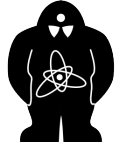 Name in Full      :  PDAffiliation        :  CVUTDate: 08 March 2019					Vojtěch Svoboda, Ph.D.	and Pravesh Dhyani, Ph.D.					        on behalf of the GOMTRAIC organizers